Dzień i nocTemat: Zegarmistrz.Data: 9.04.2020Zajęcia z zakresu wspomagania mowy.Posłuchaj wiersza o zegarmistrzu."Zegarmistrz" J. Minkiewicz Porozmawiaj z rodzicami na temat wiersza.Co robi zegarmistrz?Do czego potrzebny nam zegarek?Jak myślisz, czy łatwo jest zreperować zegarek?Obejrzyj ilustracje z zegarami, przyjrzyj się dokładniej zegarkom znajdującym się w twoim domu.( ilustracje poniżej.Zabawa : Zegarek . Bierzemy kocyk lub ręcznik  , rodzic chwyta go z jednej strony za rogi  , dziecko z drugiej za rogi. Na kocyku kładziemy piłkę lub maskotkę .Poruszamy kocykiem lub ręcznikiem tak aby maskotka nie spadła na podłogę , jednocześnie naśladując dźwięk zegara cyk-cyk, tik-tak.Obserwuj czas wykonywania wybranej  czynności w ciągu dnia.Zajęcia plasyczne.Temat: Zegar.Wykonanie pracy plastycznej ; zegara.Potrzebne pomoce : karton lub tektura, lub papierowy talerzyk, dwanaście kolorowych kół wyciętych z kartonu albo z kolorowego papieru z napisanymi cyframi od 1 do 12, , dwie wskazówki( mała i duża) wycięte z kartonu, korek i pinezka.Wykonujemy tarcze zegara z kartonu , tektury lub papierowego talerzyka .Dziecko przykleja godziny ( kolorowe koła) na tarczy zegara. Do zegara za pomocą korka i pinezki przymocowujemy wskazówki.Spróbuj  z pomocą rodzica ustawiać wskazówki na swoim zegarku na pełnych  godzinach. Spróbuj z pomocą rodzica odczytywać godzinna swoim zegarku.Zabawa logopedyczna : Cykanie zegara . Naśladuj najpierw cicho , a potem głośno cykanie zegara; cyk, cyk cyk.Zajęcia popołudnioweZabawy w zależności od pogody możemy przeprowadzić w domu lub na swoim podwórku.Zabawa w parach rodzic- dziecko „Idź za mną”. Dziecko idzie tyłem , a rodzic idzie przodem  i  kieruje dzieckiem , ostrzegając  przed przeszkodami.Jeśli masz skakankę spróbuj skakać na niej z nogi na nogę, obunóż. Zabawa bieżna „ Biegnij ! Stop! Dziecko biegnie na hasło Stop! wydane przez rodzica zatrzymuje się.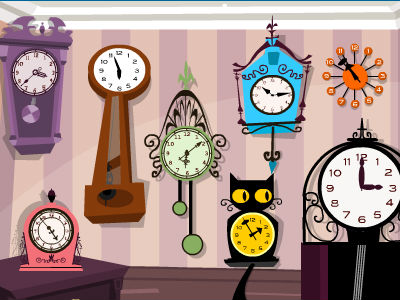 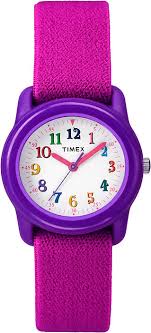 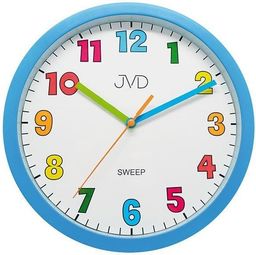 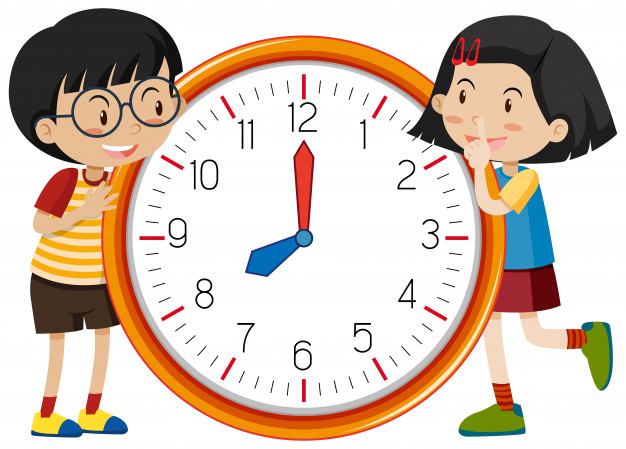 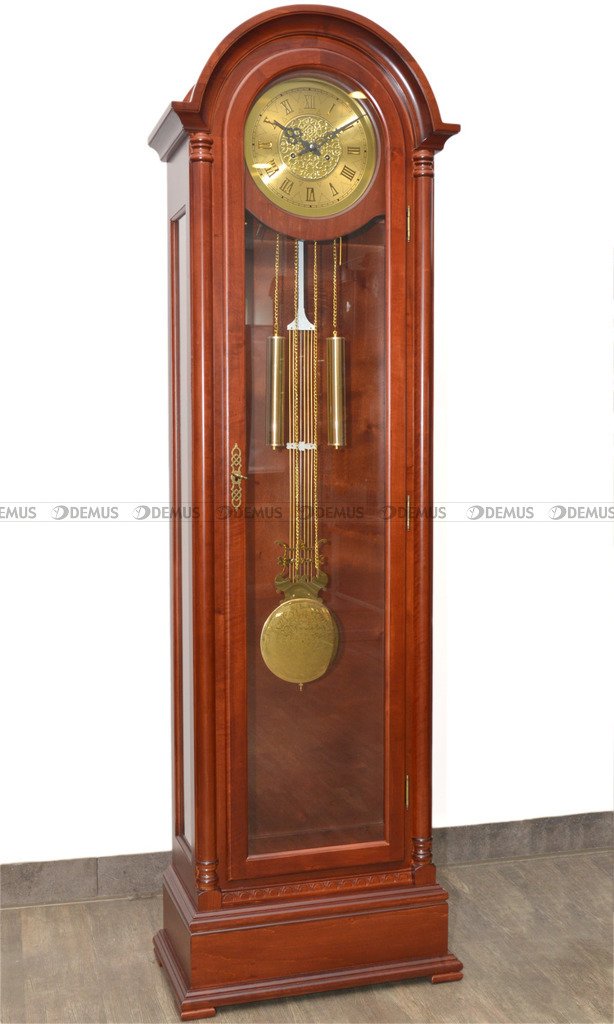 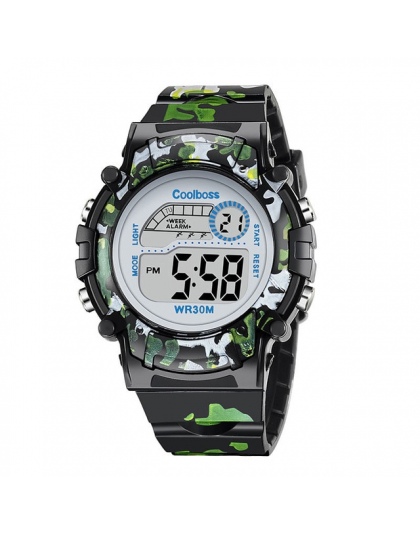 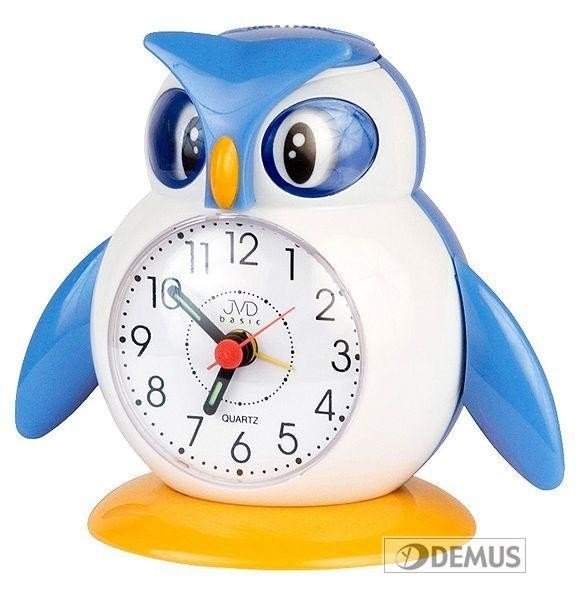 Mój zegarek cicho szedł:
tik-tak, tik-tak, tik...
Nagle trach! – i stanął wnet,
i ten "tik-tak" znikł!
Więc do zegarmistrza w mig:
– Proszę zrobić tak,
by zegarek znów "tik-tak"
tykał i "tik-tak".

Wydał mi zegarmistrz kwit,
rzekł mi: – Przyjdź tu wnet.
Przyszłam, a on: – Słuchaj, cyt,
idzie! – Tik-tak. Szedł.
Gdy zegarmistrz spytał, czy
cenię jego fach,
z serca się wyrwało mi:
– O, tak, tak, tik-tak!